The 14th of DecemberTopic: Leisure1. Ознакомьтесь со словами. Выпишите их в тетрадь и выучите наизусть.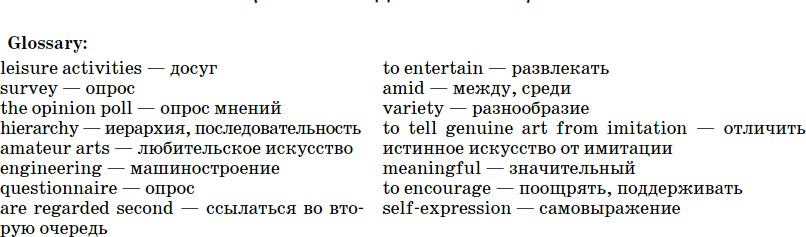 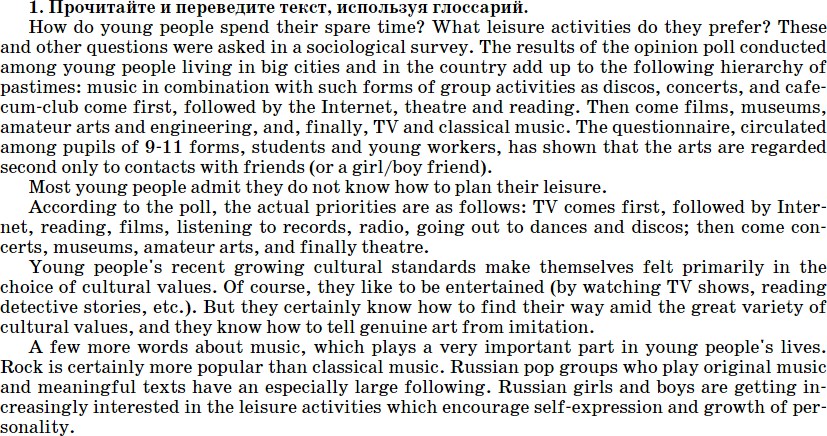 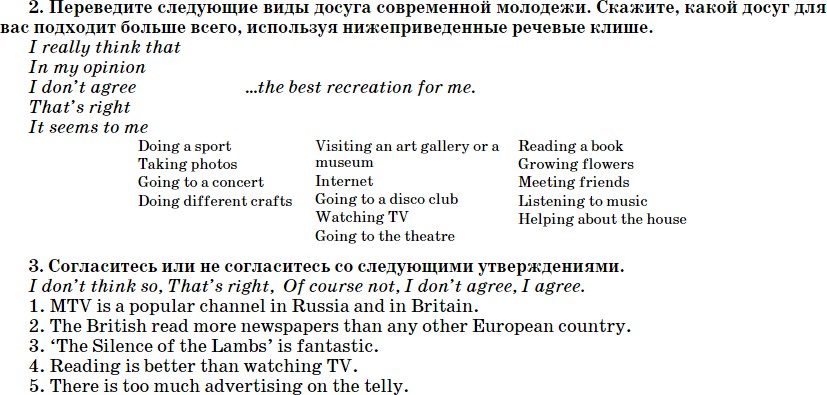 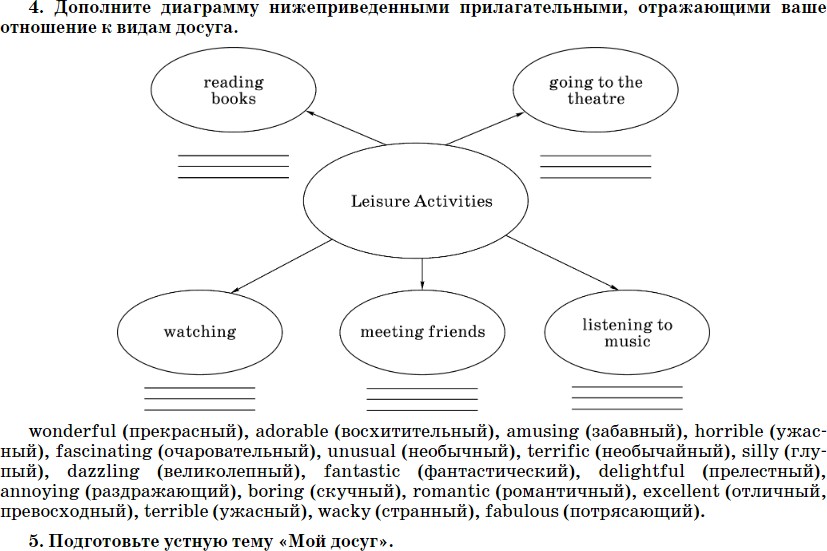 